                                                                   NON STAFF PAYMENT REQUEST	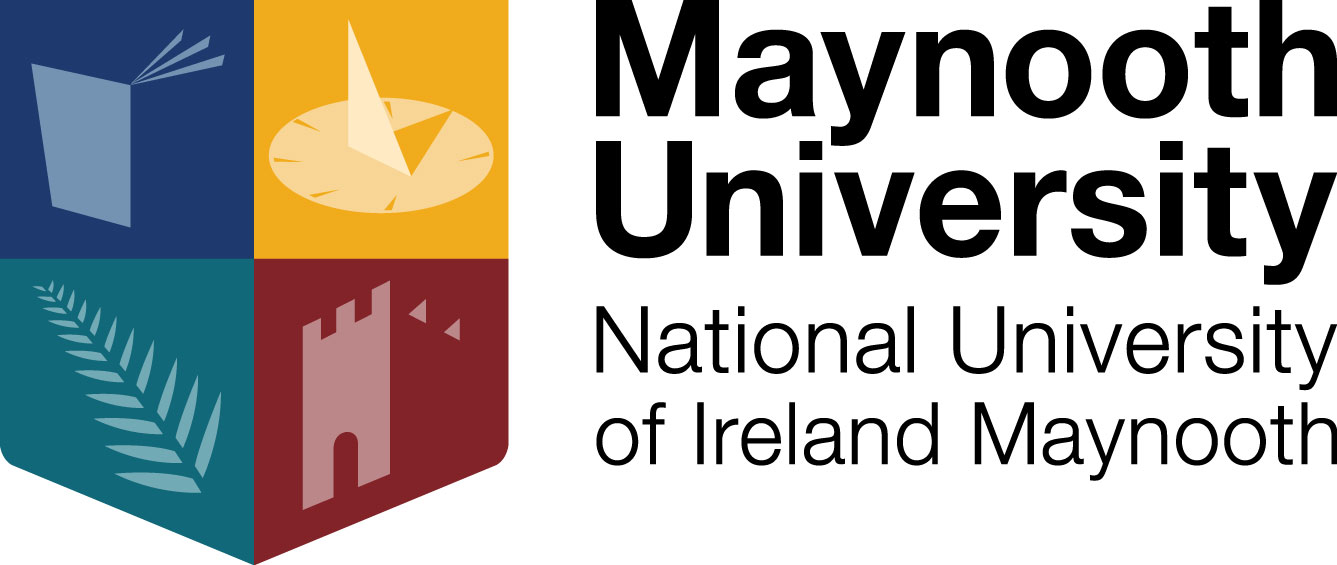 CLAIMANT DETAILS	(Please complete in Block Capitals)				             		MILEAGE (PLEASE COMPLETE IN KILOMETERS ONLY) (Please insert extra rows if required) For mileage rates, please visit www.maynoothuniversity.ie/bursar/payments-office/non-staff-expenses TRAVEL/SUBSISTENCE/HOSPITALITY/OTHER EXPENDITURE (Please attach original itemised receipts/If entertainment is being claimed then all people in attendance must be listed) (Please insert extra rows if required)The completed and authorised form and supporting document as stated above should be emailed only to expenses@mu.ie First NameSurnameClaimant:By signing I certify that the expenditure has been claimed in accordance with the University Financial Policies and Procedures Manual.  I confirm that the university is indemnified against all claims associated with my use of private transport on university business.Signature          ____________________________________      Date            __________________________Authorising Officer:I certify that I am satisfied that this claim for reimbursement of expenses is properly due in accordance with the terms of the University Financial Policies & Procedures Manual.Name:               ___________________________________________________________________________                                       BLOCK CAPITALSSignature        _____________________________________      Date               ________________________MU Student number (if applicable)MU Student number (if applicable)Claimant:By signing I certify that the expenditure has been claimed in accordance with the University Financial Policies and Procedures Manual.  I confirm that the university is indemnified against all claims associated with my use of private transport on university business.Signature          ____________________________________      Date            __________________________Authorising Officer:I certify that I am satisfied that this claim for reimbursement of expenses is properly due in accordance with the terms of the University Financial Policies & Procedures Manual.Name:               ___________________________________________________________________________                                       BLOCK CAPITALSSignature        _____________________________________      Date               ________________________Tax Identification Number / Personal Public Services Number (PPSN)Tax Identification Number / Personal Public Services Number (PPSN)Claimant:By signing I certify that the expenditure has been claimed in accordance with the University Financial Policies and Procedures Manual.  I confirm that the university is indemnified against all claims associated with my use of private transport on university business.Signature          ____________________________________      Date            __________________________Authorising Officer:I certify that I am satisfied that this claim for reimbursement of expenses is properly due in accordance with the terms of the University Financial Policies & Procedures Manual.Name:               ___________________________________________________________________________                                       BLOCK CAPITALSSignature        _____________________________________      Date               ________________________Home AddressClaimant:By signing I certify that the expenditure has been claimed in accordance with the University Financial Policies and Procedures Manual.  I confirm that the university is indemnified against all claims associated with my use of private transport on university business.Signature          ____________________________________      Date            __________________________Authorising Officer:I certify that I am satisfied that this claim for reimbursement of expenses is properly due in accordance with the terms of the University Financial Policies & Procedures Manual.Name:               ___________________________________________________________________________                                       BLOCK CAPITALSSignature        _____________________________________      Date               ________________________Email AddressContact NumberClaimant:By signing I certify that the expenditure has been claimed in accordance with the University Financial Policies and Procedures Manual.  I confirm that the university is indemnified against all claims associated with my use of private transport on university business.Signature          ____________________________________      Date            __________________________Authorising Officer:I certify that I am satisfied that this claim for reimbursement of expenses is properly due in accordance with the terms of the University Financial Policies & Procedures Manual.Name:               ___________________________________________________________________________                                       BLOCK CAPITALSSignature        _____________________________________      Date               ________________________Bank Name and AddressBank CountryClaimant:By signing I certify that the expenditure has been claimed in accordance with the University Financial Policies and Procedures Manual.  I confirm that the university is indemnified against all claims associated with my use of private transport on university business.Signature          ____________________________________      Date            __________________________Authorising Officer:I certify that I am satisfied that this claim for reimbursement of expenses is properly due in accordance with the terms of the University Financial Policies & Procedures Manual.Name:               ___________________________________________________________________________                                       BLOCK CAPITALSSignature        _____________________________________      Date               ________________________Sort /BIC /Routing No /  SwiftIBANIBANIBANClaimant:By signing I certify that the expenditure has been claimed in accordance with the University Financial Policies and Procedures Manual.  I confirm that the university is indemnified against all claims associated with my use of private transport on university business.Signature          ____________________________________      Date            __________________________Authorising Officer:I certify that I am satisfied that this claim for reimbursement of expenses is properly due in accordance with the terms of the University Financial Policies & Procedures Manual.Name:               ___________________________________________________________________________                                       BLOCK CAPITALSSignature        _____________________________________      Date               ________________________Sort /BIC /Routing No /  SwiftAccount Number Account Number Account Number Claimant:By signing I certify that the expenditure has been claimed in accordance with the University Financial Policies and Procedures Manual.  I confirm that the university is indemnified against all claims associated with my use of private transport on university business.Signature          ____________________________________      Date            __________________________Authorising Officer:I certify that I am satisfied that this claim for reimbursement of expenses is properly due in accordance with the terms of the University Financial Policies & Procedures Manual.Name:               ___________________________________________________________________________                                       BLOCK CAPITALSSignature        _____________________________________      Date               ________________________Business UnitObject CodePurpose of TravelDeparture DateFromToKm @ Std RateKm @ Reduced Rate€AmountTOTAL (A)TOTAL (A)TOTAL (A)TOTAL (A)TOTAL (A)TOTAL (A)TOTAL (A)TOTAL (A)Business UnitObject CodeUniversity Business PurposeDateDetails of Expenditure / Location of HospitalityForeign CurrencyExchange Rate€AmountTOTAL (B)TOTAL (B)TOTAL (B)TOTAL (B)TOTAL (B)TOTAL (B)TOTAL (B)TOTAL (A+B)